Publicado en Madrid el 25/05/2023 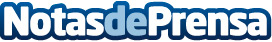 La lipoproteína (a) elevada se asocia a infartos e ictus, según el Dr. Manuel de la PeñaLa lipoproteína (a) elevada es un trastorno hereditario asociado a un elevado riesgo de infarto e ictus. La Sociedad Europea de Cardiología considera que los niveles elevados de lipoproteína A incrementan el riesgo de sufrir un infarto. Llama la atención que más de 1.400 millones de personas en todo el mundo tienen elevada esta lipoproteínaDatos de contacto:Comunicae914118090Nota de prensa publicada en: https://www.notasdeprensa.es/la-lipoproteina-a-elevada-se-asocia-a-infartos_1 Categorias: Nacional Medicina Sociedad Madrid http://www.notasdeprensa.es